                          PRACTICAL SKILLS EVALUATION                           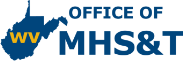 EMT-MINING                                               BLEEDING AND SHOCKStudent Name: _______________________________________________________________                                       (Print)SKILL                                                                                                                                           Critical Skills:   Failure to complete more than one of the following will result in failing this skill station_______Did not take, or verbalize body substance isolation precautions when necessary_______Applies tourniquet before attempting other methods to control bleeding_______Did not control hemorrhage in a timely manner_______Did not indicate a need for immediate transportationInstructor Signature______________________________________Student Signature________________________________________Date___________________________________________________Takes or verbalizes body substance isolation precautions1Applies direct pressure to the wound1Elevates the extremity 1Applies a dressing to the wound1Bandages the wound1(The evaluator informs the student the wound continues to bleed.) Applies additional dressing to the wound1(The evaluator informs the student the wound is still bleeding. The second dressing does not control bleeding.)Applies Tourniquet 2 inches above the wound1(The evaluator informs the student the bleeding is controlled and patient is in compensatory shock.)Treat for shock1Applies high concentration of oxygen1Properly positions the patient1Initiates steps to prevent heat loss from the patient1TOTAL POINTS11